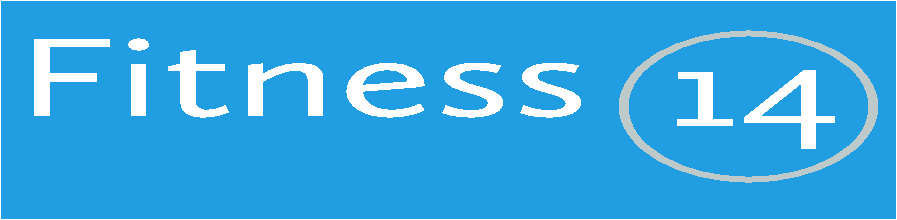 New Timetable from May 2022Classes can be booked and paid for 48 hours aheadAll bookings are non-refundable and non-transferrableMondayClassClassInstructor**Subject to changeTime5pmSpinSpinSian45minsTuesdayClassClassInstructorTime5pmYoga BalanceYoga BalanceGemma55minsWednesdayClassClassInstructorTime5pmSpinSpinSian45 mins7pmWeight CircuitsWeight CircuitsMark60 minsThursdayClassClassInstructorTime5pmYoga BalanceYoga BalanceGemma 55 mins